УКРАЇНАПАВЛОГРАДСЬКА   МІСЬКА  РАДАДНІПРОПЕТРОВСЬКОЇ  ОБЛАСТІ(11 сесія VIIІ скликання)РІШЕННЯ27.07.2021 р.                  					  	№ 335-11/VIII  Про внесення змін до рішення №2008-62/VІІвід 16.01.2020 року «Про затвердження списку присяжних»	Згідно зі ст.ст. 19, 144 Конституції України, ст. 25,  ч.1 ст. 59,  Закону України «Про місцеве самоврядування в Україні», ст. 64-65, 66 Закону України «Про судоустрій і статус суддів», розглянувши подання територіального управління Державної судової адміністрації України в Дніпропетровській області від 09.04.2021 року №1780/21,   Павлоградська міська рада,ВИРІШИЛА:Внести до рішення Павлоградської міської ради від 16.01.2020 року №2008-62/VІІ «Про затвердження списку присяжних» такі зміни:виключити зі списку присяжних Кучеренко Тетяну Федорівну у зв'язку з тим, що її увільнено від виконання обов’язків присяжного Павлоградського міськрайонного суду Дніпропетровської області з підстав, передбачених п.6 ч.2 ст.65 Закону України «Про судоустрій та статус суддів» - досягнення 65-річного віку;в п.1 рішення слова « у кількості 23 осіб»  замінити на слова «у кількості 22 особи».Контроль за виконанням даного рішення покласти на постійну депутатську комісію з питань законності, депутатської етики, охорони громадського порядку, зв'язків з громадськими організаціями та ЗМІ.Міський голова 									А.О.Вершина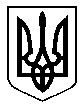 